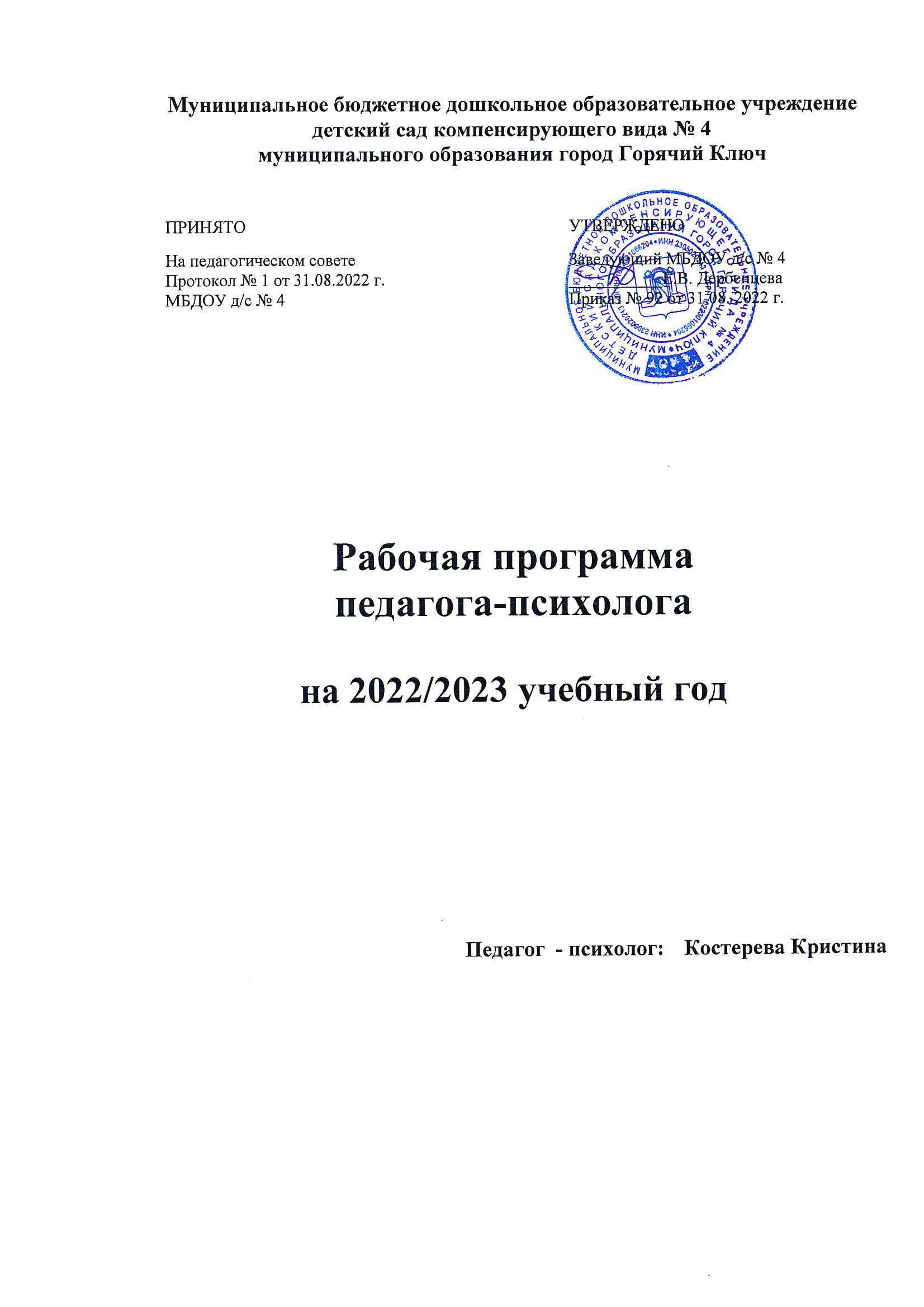 I. ЦЕЛЕВОЙ РАЗДЕЛПояснительная запискаРабочая программа педагога-психолога (далее Программа) разработана на основе адаптированной основной общеобразовательной программы дошкольного образования муниципального бюджетного дошкольного образовательного учреждения детский сад компенсирующего вида № 4 муниципального образования город Горячий Ключ, примерной адаптированной основной образовательной программы для детей с тяжелыми нарушениями речи (общим недоразвитием речи) с 3 до 7 лет» Н.В.Нищевой, Программы психолого-педагогических занятий для дошкольников «Цветик-семицветик» под редакцией Н.Ю.Куражевой. Реализуется в младшей, средней, старшей и подготовительной группах для детей с ОНР, имеющих протоколы ПМПК с соответствующим заключением. Структура и содержание рабочей программы педагога-психолога разработаны в соответствии со следующими нормативно-правовыми документами:  Федеральный Закон от 29 декабря 2012г. №273-ФЗ «Об образовании в Российской Федерации»; «Федеральные государственные образовательные стандарты дошкольного образования». Приказ Минобразования и науки РФ от 17.10.2013 г. №1155 г. Москва;  Постановление Главного государственного санитарного врача Российской Федерации от 15.05.2013 г. № 26 г. Москва «Об утверждении СанПиН 2.4.1.3049-13.«Порядок организации и осуществления образовательной деятельности по основным общеобразовательным программам - образовательным программам дошкольного образования». Приказ Минобразования и науки РФ от 30.08.2013г. №1014.    Основой Рабочей программы педагога-психолога является создание оптимальных условий для коррекционной и образовательной работы и всестороннего гармоничного развития детей с тяжелыми нарушениями речи (общим недоразвитием речи). Это достигается за счет создания комплекса коррекционно-развивающей и образовательной деятельности в группах компенсирующей направленности ДОО для детей с тяжелыми нарушениями речи (ОНР) с учетом особенностей психофизического развития детей данного контингента.   Программой педагога-психолога предусмотрена необходимость охраны психического здоровья детей, обеспечения эмоционального благополучия каждого ребенка. Так она позволяет формировать оптимистическое отношение детей к окружающему, что дает возможность ребенку жить и развиваться, обеспечивает позитивное эмоционально-личностное и социально-коммуникативное развитие.   Объем учебного материала рассчитан в соответствии с возрастными физиологическими нормативами, что позволяет избежать переутомления и дезадаптации дошкольников. Актуальность программыВ последние годы количество детей с ОВЗ неуклонно растет. Число учащихся начальной школы, не справляющихся с требованиями стандартной школьной программы, за последние 20 лет (из исследований социологов) возросло в 2 - 2,5 раза. По данным медицинской статистики за 9 лет обучения в школе (с 1 класса по 9) количество здоровых детей сокращается в 4 – 5 раз, составляя лишь 10 - 15% от общего числа учеников. Сегодня 80% систематической школьной неуспеваемости связано с интеллектуальной неспособностью и задержкой речевого развития. Каждый 10 ребенок имеет недоразвитие познавательных интересов, а адаптация и интеграция детей с ограниченными возможностями – одна из актуальнейших и наиболее сложных теоретических и практических проблем. В связи с этим важное значение приобретает коррекционно-развивающая работа с детьми, имеющими ОВЗ в дошкольных учреждениях. Анализ реальной ситуации, сложившейся в настоящее время в системе воспитания детей дошкольного возраста показывает, что дети с ОВЗ имеют отклонения в речевом развитии и количество их также неуклонно растет. Как показывают исследования речевой деятельности детей с ОВЗ (Р.Е.  Левина,  Г.А. Каше,  Л.Ф. Спирова, Т.Б. Филичева, М.Ф. Фомичева, Г.В. Чиркина,     С.Н. Шаховская и др.), коррекционно-развивающая работа с детьми способствует не только полному устранению речевых нарушений, но и формированию речевой базы еще в дошкольный период. Своевременное и личностно-ориентированное воздействие на нарушенные звенья речевой функции позволяет вернуть ребенка на онтогенетический путь развития. Это является необходимым условием полноценной интеграции дошкольников с ОНР в среду нормально развивающихся сверстников.  В создании условий для преодоления проблем в развитии детей с ОВЗ основную роль играет взаимодействие всех сторон образовательного процесса: педагога – психолога, учителя - логопеда, воспитателя, родителей. Цель и задачи программыПрограмма педагога-психолога предназначена для обучения и воспитания детей 3-8 лет (с I, ІІ и ІІІ уровнем общего недоразвития речи), принятых в дошкольное учреждение. Программа является коррекционно-развивающей.  Цель программы:  Проводить  коррекционно – развивающую работу с детьми групп компенсирующей направленности ОНР, с детьми группы «Риска» в условиях интегрированного обучения для дальнейшей социальной адаптации и полноценного развития личности ребенка. Задачи:  Развивать психические процессы у детей;  Осуществлять коррекцию негативных тенденций развития; Развивать индивидуальные качества и возможности каждого ребенка; Проводить профилактику вторичных отклонений в развитии детей с ОВЗ.Принципы и подходы к формированию программы1. Системность коррекционных, профилактических и развивающих задач.Задачи коррекционной программы сформулированы как система задач трех уровней: коррекционного (исправление отклонений, нарушений развития, разрешение трудностей); профилактического; развивающего (оптимизация, стимулирование и обогащение содержания развития).2. Единство диагностики и коррекции. Этот принцип отражает целостность процесса оказания коррекционной психологопедагогической помощи ребенку. Он предполагает обязательное комплексное диагностическое обследование ребенка и на основе его результатов определение целей и задач индивидуальной коррекционно-развивающей программы. При этом осуществляется постоянный контроль за развитием лексико-грамматического строя, связного высказывания ребенка, за его деятельностью, поведением, динамикой его эмоциональных состояний, чувств и переживаний, что позволяет внести необходимые коррективы в обучающие программы. 3. Приоритетность коррекции каузального типа.  В зависимости от цели и направленности можно выделить два типа коррекции: симптоматическую и каузальную. Симптоматическая коррекция направлена на преодоление внешних проявлений трудностей развития. Каузальная – предполагает устранение причин, лежащих в основе трудностей воспитания и развития. При несомненной значимости обоих типов коррекции приоритетной следует считать каузальную. 4. Деятельностный принцип коррекции.Данный принцип означает, что генеральным способом коррекционно-развивающего воздействия является организация активной деятельности ребенка и создание оптимальных условий для ориентировки ребенка в конкретной ситуации. 5. Учет возрастно-психологических и индивидуальных особенностей ребенка. Согласно этому принципу следует учитывать соответствие хода развития ребенка, психического и личностного, нормативному, памятуя в то же время об уникальности, неповторимости, своеобразии каждой личности. 6. Комплексность методов психологического воздействия.  Этот принцип позволяет говорить о необходимости использования, как в обучении, так и воспитании детей с ОНР всего многообразия методов, приемов, средств. К их числу можно отнести и те, что получили в теории и практике коррекции в последние годы наибольшее распространение и признание. Это методы игровой коррекции: методы арт-, сказко-, игротерапии; методы модификации поведения (поведенческий тренинг). 7. Активное привлечение ближайшего социального окружения к работе с ребенком.Перенос нового позитивного опыта, полученного ребенком на коррекционных занятиях, в реальную жизненную практику возможен лишь при условии готовности ближайших партнеров ребенка принять и реализовать новые способы общения и взаимодействия с ним, поддержать ребенка в его саморазвитии и самоутверждении. Перечисленные принципы позволяют наметить стратегию и направления коррекционно-развивающей деятельности и прогнозировать степень ее успешности. Важным условием результативности организации обучающей и развивающей деятельности непосредственно на занятиях будет являться, насколько последовательно реализуются дидактические принципы. 8. Развитие динамичности восприятия. В ходе коррекционно-развивающих занятий этот принцип успешно реализуется через задания с постепенно нарастающей трудностью; через включение упражнений, при выполнении которых внимание ребенка обращается на разные признаки, свойства и состояния изучаемого предмета; через разнообразие типов выполняемых заданий и смену видов деятельности детей. 9. Продуктивность обработки информации.Смысл этого принципа состоит в том, чтобы обеспечить обучающемуся полноценное усвоение учебной информации на основе переноса предлагаемых педагогом способов обработки информации. Тем самым развивается механизм самостоятельного поиска, выбора и принятия решения, т.е. способность самостоятельного и адекватного реагирования на определенные условия. 10. Развитие и коррекция высших психических функций. Реализация этого принципа возможна через выполнение заданий с опорой на несколько анализаторов и включение в занятие специальных упражнений по коррекции высших психических функций. Системе таких упражнений в условиях коррекции речевых дефектов детей придается особое значение. 11. Концентрический принцип. В коррекционно-развивающей работе целесообразно применять концентрическую систему изучения материала, где каждый последующий концентр включает в себя постепенно усложняющуюся совокупность всех подсистем языка (лексической, синтаксической, морфологической). Необходимость учета обозначенных принципов очевидна, поскольку они дают возможность обеспечить целостность, последовательность и преемственность задач и содержания обучающей и развивающей деятельности. Кроме того, их учет позволяет обеспечить комплексный подход к устранению у ребенка общего недоразвития речи, поскольку, таким образом, объединяются усилия педагогов разного профиля – педагога-психолога, учителя-логопеда, воспитателя, музыкального руководителя, инструктора по физической культуре. Психологические особенности развития детей с ОНРВсе психические процессы у ребенка – память, внимание, воображение, мышление, целенаправленное поведение – развиваются при непосредственном участии речи (Л.С. Выготский, А.Р. Лурия, А.В. Запорожец и др.) Вопрос соотношения недоразвития речевых и познавательных процессов при нарушениях речи должен решаться дифференцированно, так как группа детей с нарушениями речи достаточно полиморфна и отличается многообразием форм. Каждой из них может соответствовать своя картина несформированности познавательной сферы, что зависит от выраженности и локализации органической и функциональной недостаточности центральной нервной системы (Е.М. Мастюкова). У ребенка с общим недоразвитием речи наблюдается качественное своеобразие развития всех психических процессов. «У многих детей с речевыми нарушениями при формально сохранном интеллекте имеют место выраженные трудности обучения, своеобразное неравномерное дисгармоничное отставание психического развития» (Е.М. Мастюкова, 1976). Мышление Несформированность наглядно-образного мышления при недоразвитии речи в большинстве случаев по степени выраженности связана с тяжестью речевого дефекта. У детей с недоразвитием речи на процесс и результаты мышления влияют недостатки в знаниях и, наиболее часто нарушения самоорганизации. У них обнаруживается недостаточный объем сведений об окружающем, о свойствах предметов, возникают трудности в установлении причинно-следственных связей явлений. Для многих детей с тяжелыми нарушениями речи (ТНР) характерна ригидность мышления. Обладая полноценными предпосылками для овладения мыслительными операциями, с трудом овладевают анализом, синтезом, сравнением. Дошкольники с ТНР по уровню сформированности логических операций значительно отстают от своих нормально развивающихся сверстников. Воображение Дети с общим недоразвитием речи по уровню продуктивной деятельности воображения отстают от нормально развивающихся сверстников (В. П. Глухов, 1985), для них характерна:быстрая истощаемость процессов воображенияиспользование штампов в работе, однообразностьтребуется значительно больше времени для включения в работу, в процессе работы отмечается увеличение длительности паузответы детей с ТНР по выполненным рисункам, как правило, односложны и сводятся к простому называнию изображенных предметов либо носят форму короткого предложения.Как следствие, речевое недоразвитие (бедный словарь, несформированность фразовой речи, многочисленные аграмматизмы и др.) в сочетании с отставанием в развитии творческого воображения являются серьёзным препятствия для словотворчества детей. ВниманиеМногие авторы отмечают у детей с ТНР недостаточные устойчивость, объем внимания, ограниченные возможности его распределения (Р.Е. Левина, Т.Б. Филичева, Г.В. Чиркина, А.В. Ястребова).    Нарушения выражаются в следующем: 1. Дети быстро устают в процессе деятельности, продуктивность, темп быстро падают; 2. Дошкольники испытывают трудности при планировании своих действий, поиске способов и средств, в решении различных задач, ошибаются на протяжении всей работы (характер ошибок и их распределение во времени качественно отличаются от нормы). Распределение внимания между речью и практическим действием для детей с ТНР речи оказывается затруднительным. Все виды контроля за деятельностью (упреждающий, текущий и последующий) часто являются недостаточно сформированными или   нарушенными. Особенности произвольного внимания у детей с недоразвитием речи ярко проявляются в характере отвлечений. Для детей с ТНР преимущественными видами отвлечения являются следующие: посмотрел в окно, по сторонам, осуществляет действия, несвязанные с выполнением задания. Память При   сохранной смысловой, логической памяти у детей с ТНР заметно снижена слуховая память и продуктивность запоминания. Дети часто забывают сложные инструкции (трех-, четырехступенчатые, опускают некоторые их элементы и меняют последовательность предложенных заданий; запоминание вербальных стимулов у детей с ТНР   хуже, чем у детей без речевой патологии. Восприятие Нарушение слухового восприятия отмечается у всех детей с нарушением речи. При общем недоразвитии речи восприятие сформировано недостаточно и имеет ряд особенностей, которые выражаются: 1. В нарушении целостности восприятия. Дети затрудняются сложить разрезную картинку, точно выполнить конструирование по образцу из палочек и строительного материала; характерным является неточное расположение деталей в рисунке, либо фигуры в пространстве. 2. Дети испытывают трудности при соотнесении с сенсорными эталонами; при соотнесении этих образцов-эталонов с предметами окружающего мира. При выполнении задачи «приравнивание к эталону» дошкольники   используют элементарные формы ориентировки. 3. Нарушено восприятие собственной схемы тела. Наблюдаются трудности ориентировки в собственном теле, особенно при усложнении заданий (А. П. Воронова, 1993). Формирование представлений о ведущей руке, о частях лица, тела происходит позднее, чем у нормально развивающихся сверстников. 4. Пространственные ориентировки. Важно отметить, что при ТНР у детей нарушено формирование пространственных представлений. Затрудняются в дифференциации понятий «справа» и «слева», обозначающих местонахождение объекта. Дошкольники с ТНР имеют низкий уровень развития буквенного гнозиса: они с трудом дифференцируют нормальное и зеркальное написание букв, не узнают буквы, наложенные друг на друга, обнаруживают трудности в назывании и сравнении букв, сходных графически, в назывании букв печатного шрифта, данных в беспорядке. В связи с этим многие дети оказываются не готовыми к овладению письмом. Моторика для детей с общим недоразвитием речи характерно некоторое отставание в развитии двигательной сферы: движения у них плохо координированы, снижены скорость и четкость их выполнения. Дети испытывают трудности при выполнении движений по словесной инструкции. Отстают от нормально развивающихся сверстников в воспроизведении двигательных упражнений и заданий пространственно-временным параметрам. Недостаточная координация движений прослеживается во всех видах моторики: общей, мимической, мелкой и артикуляционной. Характерными являются особенности развития мимической моторики. Страдает точность и полнота выполнения движений. При сохранных непроизвольных движениях отмечается появление содружественных движений при попытке выполнить произвольные движения (участие мышц лба, щеки или губ при подмигивании одним глазом); выявляется неполнота и неточность в работе мышц и органов артикуляционного аппарата. Недостаточное развитие тактильномоторных ощущений влияет на способность детей к изобразительному творчеству. У детей наблюдается узость тематики рисунков и многократные повторения темы, отсутствие способов изображения предметов и явлений, бедность приемов лепки и конструирования, неумение владеть ножницами и т.д. Эмоционально-волевая сфераПовышенное внимание к эмоциональному развитию дошкольника обусловлено формированием главного психологического новообразования в этом возрасте – начала произвольности психических процессов и психологической готовности к школе (В. А. Аверин, 1998). Авторы исследований обращают внимание на нестабильность эмоционально-волевой сферы у детей с ТНР. В психическом облике этих детей наблюдаются отдельные черты общей эмоционально-волевой незрелости, слабая регуляция произвольной деятельности (Н. С. Жукова, Е. М. Мастюкоав, Т. Б. Филичева, 1990). Отмечаются аффективные реакции: дети осознают свой дефект, вследствие чего появляется негативное отношение к речевому общению, инициативы в общении обычно такие дети не проявляют, зачастую этому мешают непонимание словесных инструкций или невозможность высказать своѐ пожелание. Дети, как правило, не прибегают к речевому общению с целью уточнения инструкции (Л. И. Белякова, Ю. Ф. Гаркуша, О. Н. Усанова, Э. Л. Фитередо, 1991) . Ограниченность речевого общения ребѐнка во многом способствует развитию отрицательных качеств характера: застенчивости, нерешительности, негативизму, замкнутости, заниженной, самооценке, агрессивности. Как следствие затрудняются не только процесс межличностного взаимодействия детей, но и создаются серьезные проблемы, которые сказываются при развитии и обучении. Игровая деятельность детей с речевыми нарушениями складывается только при непосредственном воздействии направляющего слова взрослого и обязательного повседневного руководства ею. На первых этапах игровые действия протекают при очень ограниченном речевом общении, что порождает сокращение объема игр и их сюжетную ограниченность. Без специально организованного обучения игра, направленная на расширение словаря и жизненного опыта детей с речевыми нарушениями, самостоятельно не возникает. Основные свои знания и впечатления дети получают только в процессе целенаправленной игровой деятельности.Планируемые результаты реализации ПрограммыВ результате реализации Программы ребенок: имеет стабильную динамику физического и нервно–психического развития;обладает продуктивным и более устойчивым вниманием;развита слуховая, тактильная и зрительная память, образное и логическое мышление, мелкая моторика рук;владеет диалогической и монологической формами речи, умеет задавать вопросы и грамотно отвечает на них;инициативно высказывается в диалоге, стремится вступить в диалог; он социально адаптирован к жизни в обществе;владеет культурно–гигиеническими навыками, соблюдает элементарные правила здорового образа жизни;эмоционально отзывчив, откликается на эмоции близких людей, сверстников, сопереживает персонажам сказок, историй, рассказов; эмоционально реагирует на произведения изобразительного искусства, музыкальные и художественные произведения, мир природы; использует вербальные и невербальные средства общения, владеет диалогической речью, умеет договариваться; умеет планировать свои действия;способен решать интеллектуальные и личностные задачи, адекватные возрасту;имеет первичные представления о себе и собственной принадлежности, семье и распределении семейных обязанностей, обществе, государстве, мире и природе;сформированы умения и навыки, необходимые для осуществления различных видов детской деятельности.II. СОДЕРЖАТЕЛЬНЫЙ РАЗДЕЛОбязательная часть рабочей программыПрограмма будет реализована в течение одного учебного года, является «открытой» и предусматривает вариативность, интеграцию, изменения и дополнения по мере профессиональной необходимости.При планировании работы с детьми объем программного материала предоставляется с учетом реальных возможностей дошкольников.Работа с воспитанниками по Программе осуществляется с разрешения законных представителей ребенка. Объем программыПрограмма рассчитана на комплекс занятий, осуществляемых в течение учебного года. Возраст: 3-8 лет.  Формы занятий: подгрупповая, индивидуальная.Форма работы: – подгрупповое занятие - 1 раз в неделю, индивидуальные занятия – по мере необходимости по решению педагога-психолога, основанному на успешности усвоения материала ребенком. Предусматривается варьирование организационных форм коррекционно-развивающей работы (индивидуальная работа, малые подгруппы – 2 – 3 ребенка, подгруппы по 5-6 человек).Время поведения подгрупповых занятий определено расписанием группы и целями занятий, продолжительность занятий составляет от 15 до 30 минут в соответствие с возрастными физиологическими нормативами:младшая группа – 15 мин.;средняя группа – 20 мин.;старшая группа – 25 мин.;подготовительная группа – 30 мин.Содержание форм психологического сопровождения:Реализация программы предполагает организацию работы со всеми субъектами образовательного процесса: детьми, педагогами, взрослыми. Взаимодействие с педагогами (консультации, беседы и т.п.) – по запросам. Взаимодействие с родителями (родительские собрания, беседы, консультации) – по запросам, по плану. При осуществлении всех направлений психологической деятельности используются индивидуальная и групповая (подгрупповая) формы организации образовательной деятельности. Занятия проводятся в кабинете педагога-психолога или в помещении группы, музыкального зала, на территории детской уличной площадки.Методические средстваВ процессе подгрупповой и индивидуальной работы используются приемы, содержание которых отвечает развивающим и коррекционным задачам программы. В программу включено много полифункциональных упражнений, которые, с одной стороны, могут решить несколько задач, с другой стороны, оказывать на различных детей различное воздействие. Во всех группах воспитанники с ОВЗ всегда имеют разный уровень развития. Опираясь на диагностические данные, развиваются и совершенствуются сохранные функции ребенка с ограниченными возможностями здоровья.Основные направления подгрупповой и индивидуальной коррекционной работы:внимание;память;восприятие;мышление;воображение;эмоционально-волевая сфера;коммуникативные навыки.Психологическая диагностикаЦель диагностики: выявление и изучение индивидуальных психологических особенностей детей, определение зоны ближайшего и актуального развития. Психолого-педагогическое обследование является одним из компонентов комплексного подхода в изучении развития детей с ОВЗ. Его результаты рассматриваются в совокупности с другими данными о ребенке. Изучение и выявление особенностей познавательной деятельности, установления характера нарушений, потенциальных возможностей ребенка дает возможность прогнозировать его развитие (создание индивидуального образовательного маршрута). Психодиагностическое обследование ребенка с проблемами в развитии является системным и включает в себя изучение всех сторон психики (познавательная деятельность, речь, эмоционально-волевая сфера, личностное развитие). При этом используются такие методы, как непосредственная беседа с ребенком и родителями, анализ работ дошкольника (рисунков, поделок и др.), педагогическое наблюдение. Особое место отводится наблюдению за познавательной активностью ребенка, в процессе которого отмечается мотивационный аспект деятельности, свидетельствующий о личностной зрелости дошкольника. Полученные сведения позволяют в дальнейшем целенаправленно вносить коррективы в организацию процесса воспитания и обучения детей с ОВЗ.   По результатам проведенных обследований проводится качественный анализ, который предполагает оценку особенностей процесса выполнения ребенком заданий и допускаемых ошибок на основе системы качественных показателей.  Качественные показатели, характеризующие эмоциональную сферу и поведение ребенка: особенности контакта ребенка; эмоциональная реакция на ситуацию обследования;  реакция на одобрение;  реакция на неудачи;  эмоциональное состояние во время выполнения заданий;  эмоциональная подвижность;  особенности общения;  реакция на результат.  Качественные показатели, характеризующие деятельность ребенка:  наличие и стойкость интереса к заданию;  понимание инструкции;  самостоятельность выполнения задания;  характер деятельности (целенаправленность и активность); темп и динамика деятельности, особенности регуляции деятельности;  работоспособность; организация помощи. Качественные показатели, характеризующие особенности познавательной сферы и моторной функции ребенка:  особенности внимания, восприятия, памяти, мышления, речи; особенности моторной функции.  Формы и методы проведения психолого-педагогической диагностики: наблюдение;анализ продуктов детской деятельности;тестирование.Периодичность проведения психолого-педагогической диагностики:- два раза в год.Длительность проведения психолого-педагогической диагностики:- один месяц.Сроки проведения психолого-педагогической диагностики:- октябрь;- май.Используемые психодиагностические комплекты(перечень программ, технологий, пособий):Коррекционно-развивающее направлениеКоррекционно-развивающая работа педагога-психолога осуществляется в тех случаях, когда отклонения и нарушения не являются следствием органического поражения ЦНС или психического заболевания и строится на основе комплексного психолого-медико-педагогического подхода, который выражается в следующем:  комплексная диагностика интеллектуального и личностного развития воспитанников; анализ личных дел воспитанников и медицинских карт;  разработка и проведение непосредственно развивающих и коррекционных занятий;  участие в работе психолого-педагогического консилиума (далее - ППк ДОУ) с предоставлением материалов.  Цель коррекционной работы: коррекция недостатков познавательной и эмоционально-личностной сферы, развития, выявление резервных возможностей ребенка средствами изучаемого программного материала для обеспечения индивидуального подхода и обеспечение нормального развития в соответствии с нормой развития в соответствующем возрасте. Задачи, решаемые на коррекционно-развивающих занятиях:  создание условий для максимальной коррекции нарушений, для развития сохранных функций;активизация познавательных процессов, расширение общего кругозора, развитие творческих способностей; совершенствование мелкой моторики;формирование положительной мотивации к обучению;повышение уровня общего развития, восполнение пробелов предшествующего развития и обучения;коррекция отклонений в развитии познавательной и эмоционально– личностной сферы;формирование механизмов волевой регуляции в процессе осуществления заданной деятельности;формирование умения общаться, развитие коммуникативных навыков; коррекция индивидуально-психологических отклонений в поведении, общении, развитии ребёнка;  поддержка детей группы риска с повышенной тревожностью, агрессивностью, депрессивностью;  помощь в урегулировании отношений детей и родителей.  Структура психологического занятияПрофилактика и просвещениеЦель психопрофилактики: предупреждение возникновения явлений дезадаптации у воспитанников, выполнение превентивных мероприятий по возникновению вторичных нарушений развития у детей, разработка конкретных рекомендаций педагогам и родителям по оказанию помощи в вопросах воспитания, обучения и развития с учетом возрастных и индивидуальных особенностей.Данное направление реализуется через включение психопрофилактической задачи в коррекционно-развивающие программы, реализуемые в работе в группах, а также через комплекс методических рекомендаций для воспитателей и родителей.Цель психопросвещения: создание условий для повышения психологической компетентности родителей и педагогов.Психологическое просвещение в условиях детского учреждения носит профилактический и образовательный характер. В первом речь идет о предупреждении отклонений в развитии и поведении посредством информирования родителей и воспитателей. Предметом информирования являются причины возникновения отклонений, признаки, свидетельствующие об их наличии, а также возможности для дальнейшего развития ребенка, во втором случае имеется в виду ознакомление родителей и педагогов с различными областями психологических знаний, способствующих самопознанию, познанию окружающих людей и сферы человеческих взаимоотношений.Психопрофилактика и психопросвещение реализуются в форме докладов на педсоветах, выступлениях на родительских собраниях, организации круглых столов и пр. с обязательным учетом в тематике возраста детей и актуальности рассматриваемых тем для родителей. Наряду с вербально-коммуникативными средствами в психологическом просвещении широко используется и невербальные (наглядные) средства. В условиях дошкольного учреждения они представлены стендовой информацией, специально оформленными брошюрами и распечатками рекомендательных текстов, развивающих игр и упражнений, мини-тестов и анкет. КонсультированиеЦель психологического консультирования: оптимизация взаимодействия участников образовательного процесса и оказание им психологической помощи при выстраивании и реализации индивидуальной программы воспитания и развития.  Психологическое консультирование в условиях ДОУ обозначается как система коммуникативного взаимодействия педагога-психолога с лицами, нуждающимися в психологической помощи рекомендательного характера. Данное взаимодействие осуществляется по запросу администрации, родителей и педагогов, а также самих детей. Результатом взаимодействия является удовлетворение «реального» запроса и выработка рекомендаций коррекционно-профилактического и информационного характера. Основным методом психологического консультирования является беседа, а формой проведения – индивидуальная консультация. Необходимо отметить специфику психологического консультирования в условиях детского сада. Она заключается в опосредованном характере консультирования, т.е. направленном на проблемы развития и образования ребенка независимо от лиц, запрашивающих психологическую помощь. Ребенок-дошкольник в очень редких случаях выступает инициатором запроса, в основном инициативу проявляют лица, его окружающие. По этой причине педагог-психолог вынужден дифференцировать содержание запросов, с целью определения возможности опосредованно решить трудности ребенка.  Примерный перечень тем для психологического консультирования «Профилактика социальной дезадаптации у детей с ОНР» «Детские страхи» «Агрессивность» «Психологическое неблагополучие» «Непослушание» «Кризисы в развитии детей» «Тревожность» «Недостаточное развитие мелкой моторики»  «Нарушения в сфере общения» «Застенчивость» «Нестабильность эмоционального состояния» «Гиперактивность» «Психологическая поддержка семьи» «Роль игры в подготовке к школе» «Психологическая готовность к школе»Психологическое сопровождение родителейОсновную и особую роль в жизни человека, его защите, формировании и удовлетворении духовных потребностей, а также в его первичной социализации играет семья. Личность ребенка формируется под влиянием всех общественных отношений, в которых протекает его жизнь и деятельность.Однако уровень нравственной культуры родителей, их жизненные планы и устремления, социальные связи, семейные традиции имеют решающее значение в развитии личности ребенка.Одной из задач ФГОС ДО является обеспечение психолого-педагогической поддержки семьи и повышение компетентности родителей (законных представителей) в вопросах развития и образования, охраны и укрепления здоровья детей.Дети ДОУ воспитываются в семьях различного социального статуса, имеющих разный уровень образованности. Эти сведения учитываются при организации взаимодействия педагога-психолога с родителями воспитанников, которое направлено на создание доброжелательной, психологически комфортной атмосферы в ДОУ, установление взаимопонимания и создание условий для сотрудничества с родителями.Основные направления работы с родителями:«Социально-коммуникативное развитие»Объяснять родителями, как образ жизни семьи воздействует на сохранение психического здоровья ребенка.Информировать родителей о факторах, влияющих на психическое здоровье ребенка. Помогать родителям сохранять и укреплять психическое здоровье ребенка.Ориентировать родителей на совместное с ребенком чтение литературы, просмотр соответствующих художественных и мультипликационных фильмов.Направлять внимание родителей на развитие у детей способности видеть, осознавать и избегать опасности.Подчеркивать роль взрослого в формировании поведения ребенка. Побуждать ребенка на личном примере демонстрировать детям правила поведения.Знакомить родителей с достижениями и трудностями общественного воспитания в детском саду.Ориентировать родителей на значение матери, отца, ближайшего окружения в развитии взаимодействия ребенка с социумом, понимания социальных норм поведения. «Познавательное развитие»Обращать внимание родителей на возможности интеллектуального развития ребенка в семье и в детском саду.Обращать внимание родителей на ценность детских вопросов. Побуждать находить на них ответы посредством совместных с ребенком наблюдений, экспериментов, размышлений, чтения художественной и познавательной литературы.Показывать пользу прогулок и экскурсий для получения разнообразных впечатлений, вызывающих положительные эмоции и ощущения (зрительные, слуховые, тактильные и др.).«Речевое развитие»Рекомендовать родителям использовать каждую возможность для общения с ребенком, поводом для которого могут стать любые события и связанные с ними эмоциональные состояния, достижения и трудности ребенка в развитии взаимодействия с миром.Показывать родителям ценность диалогического общения с ребенком, открывающего возможность для познания окружающего мира, обмена информацией и эмоциями. Обращать внимание родителей на возможности развития коммуникативной сферы в семье.Побуждать родителей помогать ребенку устанавливать взаимоотношения со сверстниками; подсказывать как легче решить конфликтную (спорную) ситуацию.Взаимодействия педагога-психолога с педагогами ДОУС руководителем ДОУ 1. Участвует в обсуждении актуальных направлений работы образовательного учреждения, совместно с администрацией планирует свою деятельность с целью достижения поставленных педагогическим коллективом целей и задач, в рамках реализации АООП ДОУ.  2. Уточняет запрос на психологическое сопровождение воспитательно образовательного процесса, на формы и методы работы, которые будут эффективны для работы с детьми, посещающими логопедическую группу.  С воспитателем 1. Содействует формированию банка развивающих игр с учетом психологических особенностей дошкольников. 2. Участвует в проведении мониторинга по выявлению уровня сформированности предпосылок учебной деятельности у дошкольников на основании анализа представленных воспитателю рекомендаций по образовательной траектории развития ребенка (в конце учебного года) 3. Оказывает консультативную и практическую помощь воспитателям по соответствующим направлениям их профессиональной деятельности. 4. Составляет психолого-педагогические заключения по материалам исследовательских работ и ориентирует воспитателей в проблемах личностного и социального развития воспитанников. 5. Организует и проводит консультации     по вопросам развития детей, а также практического применения психологии для решения педагогических задач, тем самым повышая их социально-психологическую компетентность. 6. Оказывает помощь воспитателям в разработке индивидуального образовательного маршрута дошкольника. 7. Проводит консультирование воспитателей по предупреждению и коррекции отклонений и нарушений в эмоциональной и когнитивной сферах у детей. 8. Осуществляет психологическое сопровождение образовательной деятельности воспитателя.  9.Участвует во внедрении здоровьесберегающих технологий (подготовка руки к письму, правильная осанка и т. д.). С учителем-логопедом 1. Планирует совместно с другими специалистами и организует интеграцию детей с отклонениями в развитии в группе. 2. Оказывает помощь детям в развитии их саморегуляции и самоконтроля на занятиях логопеда. 3. Участвует в обследовании детей, посещающих логопедическую группу с целью выявления уровня их развития, состояния oбщей, мелкой артикуляционной моторики, а также особенностей познавательной деятельности, эмоциональной сферы. 4. Разрабатывает индивидуально-ориентированный маршрут психологического сопровождения ребенка и его семьи на основе полученных данных совместно с другими специалистами. Основные критерии эффективности работы по программеК концу обучения:успешное выполнение большинством детей предложенных заданий, упражнений; успешное формирование к концу учебного года функций саморегуляции и коммуникации; положительные результаты динамических обследований, проводимых психологом в конце года, психологическая готовность ребенка к обучению в школе. III. ОРГАНИЗАЦИОННЫЙ РАЗДЕЛЦИКЛОГРАММАработы педагога – психолога К. КостеревойИтого 36 часов:Работа с участниками образовательного процесса – 18 часов.*направления работы могут меняться местами в зависимости от сложившейся необходимостиГРАФИК ПОДГРУППОВЫХ ЗАНЯТИЙпедагога-психолога К. КостеревойПланирование психологического сопровождения детейв непрерывно-образовательной деятельности IV. ОСНОВНОЕ ПРОГРАММНО-МЕТОДИЧЕСКОЕ СОПРОВОЖДЕНИЕ РЕАЛИЗАЦИИ ПРОГРАММЫ                                                                                                                                                                      ПРИЛОЖЕНИЕ № 1ПЛАН РАБОТЫ ПЕДАГОГА-ПСИХОЛОГАна 2022/2023 учебный годПсихологическая диагностикаПсихологическая коррекция и развитиеПсихологическая профилактика и просвещениеКонсультативная работаОрганизационно-методическая работаЭкспертная работаВозрастная группаДиагностируемые параметрыНазвание методики, комплекта. Автор. Издательство. Познавательная сфераПознавательная сфераПознавательная сферамладшая, средняя,старшая,подготовительнаяРазвитие психических процессов у детей дошкольного возрастаЭкспресс-диагностика в детском саду: Комплект материалов для педагогов-психологов детских дошкольных образовательных учреждений. Н.Н.Павлова, Л.Г. Руденко ИД «Генезис». младшая, средняя,старшая,подготовительнаяКомплекс диагностических методикПсиходиагностический комплект Рогов Е. И. («Настольная книга практического психолога в образовании»)  младшаяПсихическое развитие детей раннего возраста лови шарик; спрячь шарик; разборка и складывание матрешки; разборка и складывание пирамидки; парные картинки; цветные кубики; достань тележку; нарисуй дорожку или домик (автор Стребелева Е.А.) Психологическая готовность к школеПсихологическая готовность к школеПсихологическая готовность к школеподготовительнаяГотовность ребенка к школеОпределение школьной зрелости по тесту Керна-ЙирасекаподготовительнаяОсобенности мотивации к обучению  в школеДиагностическая методика определения мотивационной готовности к школе дошкольников «Беседа о школе Т.А.Нежновой»подготовительнаяИзучение внутренней позиции ребенка по отношению к школеТест: «Мотивационная готовность ребенка к школе» Т.Д.Марцинковской)Эмоционально-волевая сфераЭмоционально-волевая сфераЭмоционально-волевая сферасредняя,старшая,подготовительнаяТревожность ребенка по отношению  к ряду типичных для него жизненных ситуаций общения с другими людьмиТест тревожности Р.Тэммл, М.Дорки, В.Аменмладшая, средняя,старшая,подготовительнаяДиагностика сферы общения ребенкаМетодика «Два домика» И.Вандвик, П.Экбладстаршая,подготовительнаяИсследование психоэмоционального состоянияМетодика «Волшебная страна чувств» Т.Грабенко, Т.Зинкевич-Евстигнеева, Д.Флоровсредняя,старшая,подготовительнаяСостояние эмоциональной сферы ребенка, выявление наличия агрессии, ее направленности и интенсивностиГрафическая методика «Кактус», М.А.Панфиловасредняя,старшая,подготовительнаяОпределение позитивного и негативного психического состояния ребенкаМетодика «Паровозик»Проективный тест «Несуществующее животное»средняя,старшая,подготовительнаяДиагностика внутрисемейных отношенийПроективный тест «Моя семья»старшая,подготовительнаяИсследование эмоционального развития детей, определение измененийДиагностика эмоциональной сферы ребенка, Л.П.Стрелковасредняя,старшая,подготовительнаяДиагностика детских страховМетодика «Страхи в домиках» М.А.ПанфиловойАдаптация к ДОУАдаптация к ДОУАдаптация к ДОУмладшаяДиагностика адаптации к ДОУДиагностика уровня адаптированности ребенка к дошкольному учреждению» методика А.С.Роньжиноймладшая,средняя,старшая,подготовительнаяДиагностика адаптации к ДОУЛист адаптации - карта наблюдений за ребёнком (для педагогов) Л.В.Макшанцевой №Название части занятияЦель реализацииОсновныепроцедуры работы1.Вводная частьНастроить группу на совместную работу, установить контакт между участникамиПриветствиеИгры на развитие навыков общения2.Основная частьРазвитие познавательной, эмоционально-волевой, коммуникативной сфер, мелкой моторики, формирование лексико-грамматических категорий речи, развитие связной речиИгрыЗадания, упражненияСовместная деятельность, направленная на развитие познавательной, эмоционально-волевой, коммуникативной сфер, формирование лексико-грамматических категорий речи, развитие связной речи и мелкой моторики рук3.Заключительная частьСоздание чувства личностной значимости ребенка в своих глазах, сплоченность группы и закрепление положительных эмоций от работы на занятииПроведение общей игрыРелаксацияРефлексияДни неделиВремяНаправления работыПонедельник8:00 – 9:00Консультация с родителями.9:00 – 9:20Подгрупповая работа с детьми.9:35 – 9:55Подгрупповая работа с детьми.10:10 – 10:25Подгрупповая работа с детьми.10:40 – 13:00Работа с документами (обработка, анализ и обобщение результатов). Методическая подготовка к занятиям.14:00 – 15:20Работа с документами (обработка, анализ и обобщение результатов). Методическая подготовка к занятиям.15:20 – 15:35Подгрупповая работа с детьми подготовительной группы.Вторник8:00 – 8:40Консультация с родителями8:40 – 9:00Подгрупповая работа с детьми подготовительной группы.9:00 –  10:00Индивидуальная работа с детьми. Психологическое наблюдение в группах.10:10 – 10:25Подгрупповая работа с детьми.10:40 – 13:00Работа с документами.14:00 – 15:15Работа с документами (обработка, анализ и обобщение результатов). Методическая подготовка к занятиям.15:20 – 15:35Подгрупповая работа с детьми.Среда8:00 – 8:40Консультация с родителями.8:40 – 9:00Подгрупповая работа с детьми подготовительной группы.9:00 –  9:15Подгрупповая работа с детьми.10:10 – 10:25Подгрупповая работа с детьми.10:35 – 12:00Индивидуальная работа с детьми. Психологическое наблюдение в группах.12:00 – 13:00Работа с документами.14:00 – 15:20Работа с документами (обработка, анализ и обобщение результатов). Методическая подготовка к занятиям.15:30 – 15:55Работа с детьми подготовительной группы.Четверг8:00 – 8:40Консультация с родителями.8:40 – 9:00Подгрупповая работа с детьми подготовительной группы.9:00 –  9:30Подгрупповая работа с детьми подготовительной группы.9:40 –  10:10Подгрупповая работа с детьми подготовительной группы.10:30 – 12:00Индивидуальная работа с детьми. Психологическое наблюдение в группах.12:00 – 13:00Работа с документами.14.00 – 16.12Работа с документами (обработка, анализ и обобщение результатов). Методическая подготовка к занятиям.Пятница8:00 – 8:40Консультация с родителями.8:40 – 9:00Подгрупповая работа с детьми подготовительной группы9:00 –  9:40Индивидуальная работа с детьми. Психологическое наблюдение в группах.9:50 – 10:05Подгрупповая работа с детьми.10:15 – 12:00Индивидуальная работа с детьми. Психологическое наблюдение в группах.12:00 – 13:00Работа с документами.14:00 – 15:15Работа с документами (обработка, анализ и обобщение результатов). Методическая подготовка к занятиям15:20 – 15:45Подгрупповая работа с детьми подготовительной группы.Дни недели01группа02группа03группа04группа05группа06группапонедельник 10:10 – 10:259:00 – 9:209:35 – 9:5515:20 – 15:35вторник 10:10 – 10:258:40 – 9:0015:20 – 15:35среда 15:30 – 15:559:00 – 9:1510:10 – 10:258:40 –  9:00четверг 8:40 – 9:009:00 – 9:309:40 – 10:10пятница15:20 – 15:459:50 – 10:058:40 – 9:00МесяцНеделяЦельОктябрь1Диагностика памяти, внимания, восприятияОктябрь2Диагностика воображения, мышленияОктябрь3Диагностика эмоционально-волевой сферы. Диагностика готовности к школе и степени сформированности учебной мотивации (подготовительная группа).Октябрь4Развитие эмоционально-волевой сферыНоябрь1Развитие мышления, воображенияНоябрь2Развитие восприятия, внимания, коммуникативных навыковНоябрь3Развитие эмоционально-волевой сферыНоябрь4Развитие памяти, внимания, коммуникативных навыковДекабрь1Развитие восприятия, внимания, коммуникативных навыковДекабрь2Развитие мышления, воображенияДекабрь3Развитие эмоционально-волевой сферыЯнварь2Развитие памяти, внимания, коммуникативных навыковЯнварь3Развитие мышления, воображенияЯнварь4Развитие восприятия, внимания, коммуникативных навыковФевраль1Развитие мышления, воображенияФевраль2Развитие восприятия, внимания, коммуникативных навыковФевраль3Развитие эмоционально-волевой сферыФевраль4Развитие памяти, внимания, коммуникативных навыковМарт1Развитие восприятия, внимания, коммуникативных навыковМарт2Развитие мышления, воображенияМарт3Развитие эмоционально-волевой сферыМарт4Развитие памяти, внимания, коммуникативных навыковМарт5Развитие восприятия, внимания, коммуникативных навыковАпрель1Развитие памяти, внимания, коммуникативных навыковАпрель2Развитие мышления, воображенияАпрель3Развитие восприятия, внимания, коммуникативных навыковАпрель4Развитие эмоционально-волевой сферыМай1Диагностика памяти, внимания, восприятияМай2Диагностика воображения, мышленияМай3Диагностика эмоционально-волевой сферы. Диагностика готовности к школе и степени сформированности учебной мотивации (подготовительная группа).Май4Диагностика коммуникативной сферы.Диагностика готовности к школе и степени сформированности учебной мотивации (подготовительная группа).№ФИО автораНазваниеИздательствоНищева Н.В.Примерная адаптированная программа коррекционно-развивающей работы в логопедической группе детского сада для детей 3 - 7 лет.Детство-ПрессСанкт-ПетербургКуражева Н.Ю.под редакциейПрограмма психолого-педагогических занятий для дошкольников «Цветик-семицветик». 3 - 4 летРечьСанкт-Петербург-МоскваКуражева Н.Ю.под редакциейПрограмма психолого-педагогических занятий для дошкольников «Цветик-семицветик». 4 - 5 летРечьСанкт-Петербург-МоскваКуражева Н.Ю.под редакциейПрограмма психолого-педагогических занятий для дошкольников «Цветик-семицветик». 5 - 6 летРечьСанкт-Петербург-МоскваКуражева Н.Ю.под редакциейПрограмма психолого-педагогических занятий для дошкольников «Цветик-семицветик». Приключения будущих первоклассников. 6 - 7 летРечьСанкт-Петербург-МоскваКуражева Н.Ю.под редакциейРазвивающие задания для дошкольников 3 - 4 годаРечьСанкт-Петербург-МоскваКуражева Н.Ю.под редакциейРазвивающие задания для дошкольников 4 - 5 годаРечьСанкт-Петербург-МоскваКуражева Н.Ю.под редакциейРазвивающие задания для дошкольников 5 - 6 годаРечьСанкт-Петербург-МоскваКуражева Н.Ю.под редакциейПриключения будущих первоклассников. Развивающие задания для дошкольниковРечьСанкт-Петербург-МоскваРогов Е.И.Настольная книга практического психолога в образованииВЛАДОСМоскваПавлова Н.Н.Руденко Л.Г.Экспресс-диагностика в детском садуГенезисМоскваПолякевич Ю.В.,Осинина Г.Н.Формирование коммуникативных навыков у детей 3 - 7 лет. Комплексные занятия на основе игровых технологийУчительВолгоградНикулина Ф.Х.Формирование познавательной сферы у детей 5 - 7 лет. Развивающие игровые занятияУчительВолгоградШарохина В.Л.,Катаева Л.И.Коррекционно-развивающие занятия: старшая подготовительная группаООО «Национальный книжный центр»МоскваТрясорукова Т.П.Развитие межполушарного взаимодействия у детей (рабочие тетради)ФениксРостов-на-ДонуУльева Е.У страха глаза велики, или сказочная прививка от детских кошмаровФениксРостов-на-ДонуДмитриева В.Г.Методика раннего развития Марии МонтессориМоскваСайты: https://www.igraemsa.ru https://lutiks.jimdofree.com https://www.psixologicheskoezerkalo.ru https://zharkova-oksana.ru/?page_id=34 https://nsportal.ru https://www.psyoffice.ru https://psichologvsadu.ru https://www.igraemsa.ru https://lutiks.jimdofree.com https://www.psixologicheskoezerkalo.ru https://zharkova-oksana.ru/?page_id=34 https://nsportal.ru https://www.psyoffice.ru https://psichologvsadu.ru Направленность диагностики.МетодикаСрокипроведенияКатегорияХарактер отчетности.Выход результатовЭкспресс-диагностика развития психических процессов у детей дошкольного возраста Павловой Н.Н., Руденко Л.Г.август-октябрьДети по группамАналитическая справка и сводная таблица результатов. Выступления на педсоветах. Консультации с родителямиДиагностика «Готовность  к школе» Керна - ЙерасекасентябрьДети подготовительных группАналитическая справка и сводная таблица результатов диагностики. Консультации с родителями и педагогамиДиагностика «Профессиональное выгорание» Водопьяновой Н.Е.октябрьПедагогиАналитическая справка. Выступление на педсовете.«Мотивационная готовность» модификации Нежновой Т.А.январьДети подготовительных группАналитическая справка и сводная таблица результатов диагностики. Консультации с родителями и педагогамиАссоциативный тест «Волшебные двери»январьПедагогиВыступление на педсоветеПовторная диагностика «Готовность  к школе» Керна - Йерасекаапрель-майДети подготовительных группАналитическая справка и сводная таблица результатов диагностики. Консультации с родителями и педагогамиПовторная экспресс-диагностика развития психических процессов у детей дошкольного возрастаапрель-майДети по группамАналитическая справка и сводная таблица результатов. Выступления на педсоветах. Консультации с родителямиОпрос «Компьютер и ТВ: друзья или враги?»на род. собранияхРодителиВыступление на родительском собранииМетодики по запросу воспитателейв течение годаПедагогиАналитическая справка. КонсультацииДиагностика по запросу родителейв течение годаДетиРодителиАналитическая справка. КонсультацииНаправления, виды и формы работыСроки выполненияС кем проводитсяПримечанияКоррекционно-развивающие психолого-педагогические занятия.октябрь-майДети возрастных группЖурнал учета индивидуальных (групповых) занятий. Консультации родителей, педагогов по мере необходимостиКоррекционно-развивающие занятия по подготовке детей к школеоктябрь-майДети подготовитель-ной группыЖурнал учета индивидуальных (групповых) занятий Консультации родителей, педагогов по мере необходимостиСоставление и выполнение индивидуальных маршрутов развития, адаптированных программ на основании рекомендаций ПМПКв течение годаДети с низкими показателями развитияПодготовка и реализация ИОМ, ИОПНаправления, виды и формы работыСроки выполненияС кем проводитсяПримечанияВыступления на родительских собранияхпо плану воспитателейРодителиПедагогиПротоколыПодбор материалов для рубрики «Психологическое просвещение» в течение годаПедагогиРодителиКартотека листовок, папок-передвижек, памяток и буклетовСтендовые консультации по актуальным проблемам развития детейв течение годаПедагогиРодители	Информация на стендах, уголках педагога-психолога в родительских уголкахРазмещение информации на сайте и электронных ресурсахПубликация научно-практических статейВыступление на научно-практических конференциях, семинарах, форумахВ течение годаРабота странички педагога-психолога на сайте МБДОУ д/с №4Направления, виды и формы работыСроки выполненияС кем проводитсяПримечанияИндивидуальные консультации по запросам:родителейпедагогов педагога-психологаадминистрациив течение годаРодителиАдминистрацияВоспитателиЖурнал учета консультацийПодготовка тематических лекций в течение годаПедагогиРодителиЛекции, доклады, выступления. Протоколы Готовность к школьному обучению по освоению образовательной и коррекционно-развивающих программв течение годаРодителиПедагогиПо результатам мониторинга, индивидуальной и групповой диагностики, ППкАдаптация новых сотрудников ДООв течение годаСотрудники ДОУМедиация в конфликтных ситуацияхв течение годаСотрудники ДОУРодителиНаправления, виды и формы работыСроки выполненияС кем проводитсяПримечанияРеализация годового плана и ведение организационной документации на 2021-2022 учебный годв течение годаПополнение стимульного и диагностического материала, подбор пособий для коррекционной и развивающей работыв течение годаИзучение и анализ методической литературы, интернет источников, периодических изданийв течение годаНаполнение персонального сайта педагога-психолога актуальной информацией. Подготовка информации для размещения на информационных ресурсах ДОУв течение годаСтатьи, аналитические справки, листовки, буклетыУчастие в деятельности психолого-педагогического консилиума (ППк)в течение годаВсе возрастные группыПовышение квалификации и профессиональная переподготовка, методические объединения, семинары и т.д.в течение годаПо потребностиНаправления, виды и формы работыСроки выполненияС кем проводитсяПримечанияМониторинг достижений результатов освоения основной программыянварьмайДетиАналитическая справкаУчастие в работе психолого-педагогического консилиума в ДОУв течение годаДетиРодителиПедагогиСоблюдение, реализация и защита прав ребенка в ДОУежедневноДетиРодителиПедагогиНаблюдение за воспитательно-образовательным процессом Посещение непосредственно образовательной деятельностив течение годаДетиПедагогиСовместно со старшим воспитателем, администрацией